Publicado en Alicante el 10/04/2017 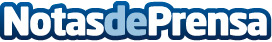 Otelea, primera red social para hoteles en EspañaNace en nuestro país la primera plataforma que permite la interacción entre personas alojadas en establecimientos hoteleros. Los propietarios de hoteles podrán, además, conocer en tiempo real las quejas o molestias de los huéspedes gracias a esta red social
Datos de contacto:Eduardo Severá696791828Nota de prensa publicada en: https://www.notasdeprensa.es/otelea-primera-red-social-para-hoteles-en Categorias: Telecomunicaciones Viaje Comunicación Entretenimiento Emprendedores E-Commerce http://www.notasdeprensa.es